附件1《内河船舶证书信息簿》式样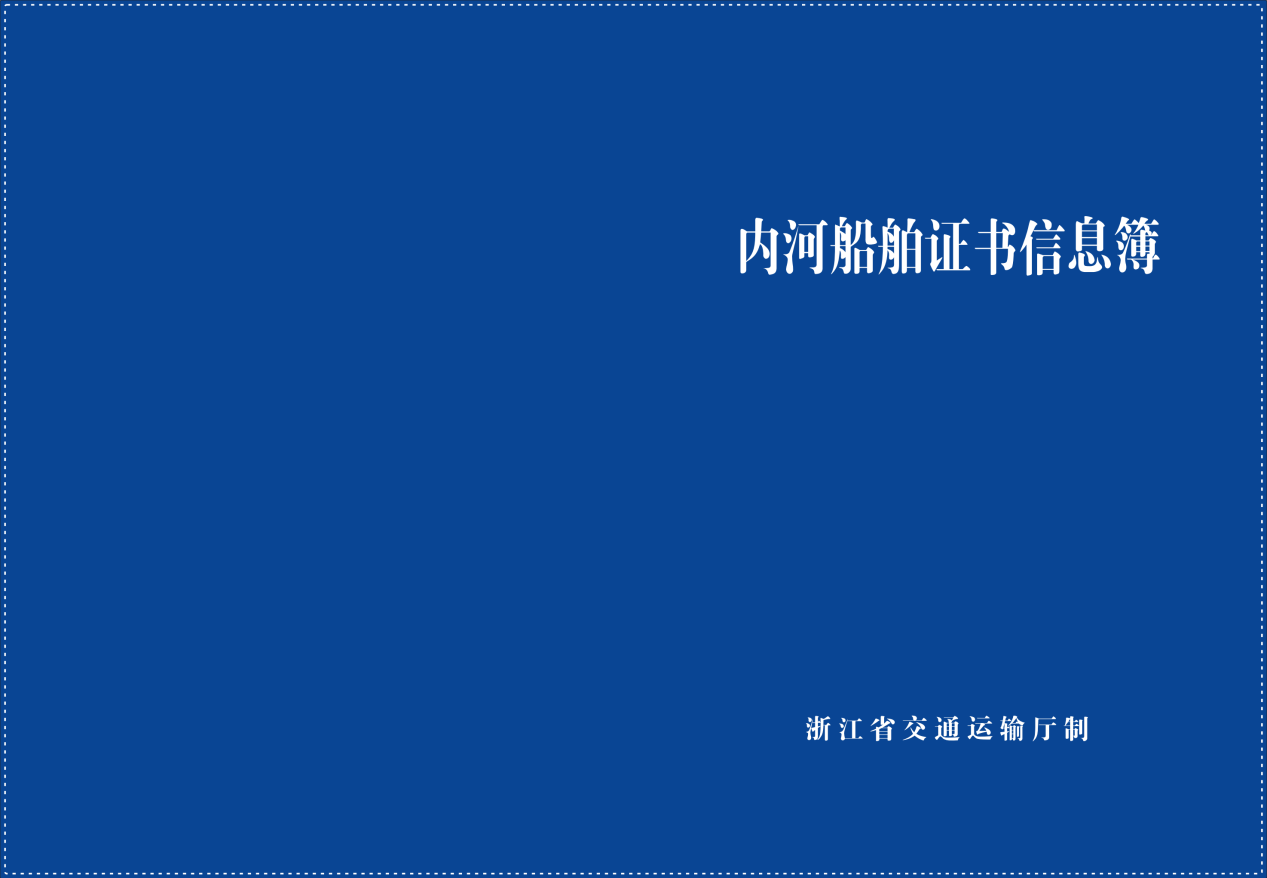 （封面）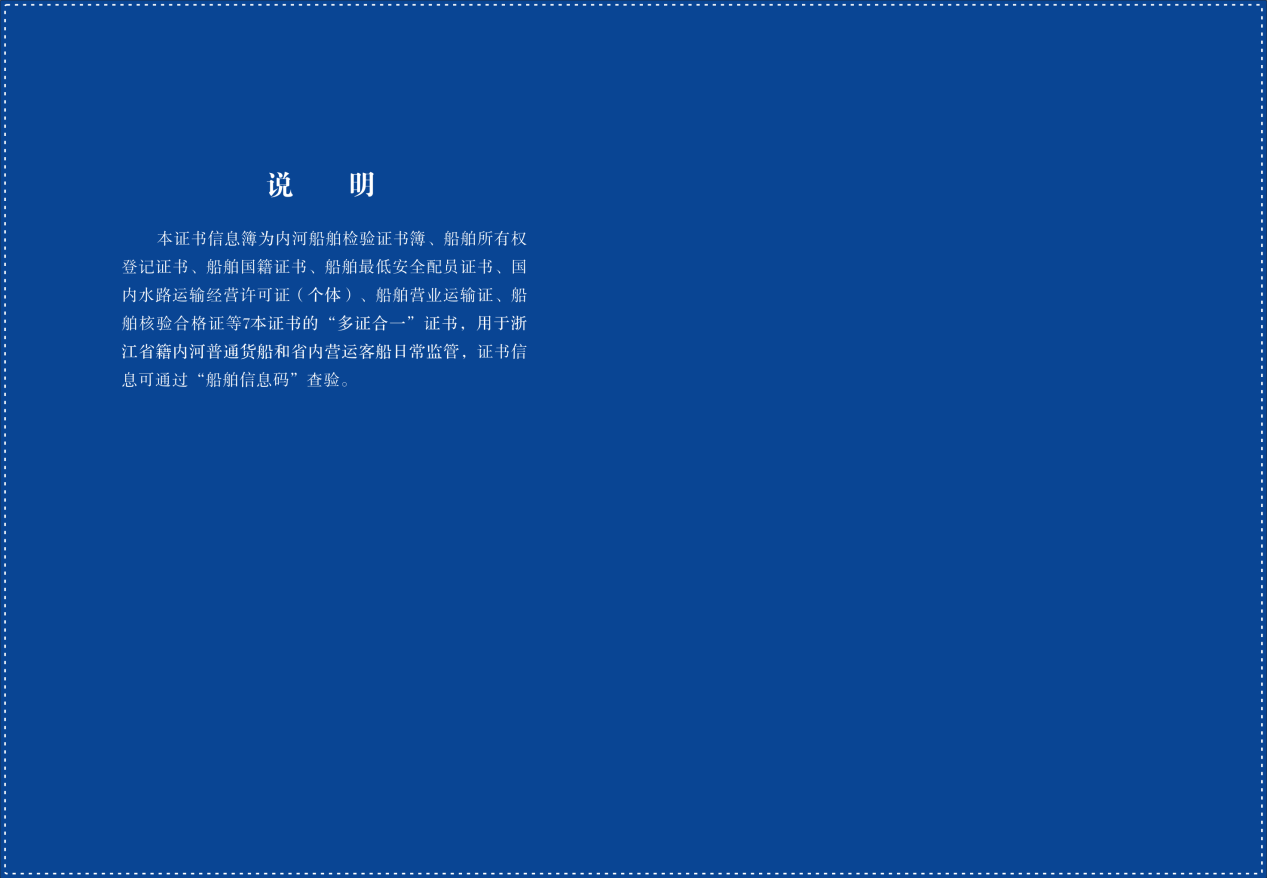 （扉页）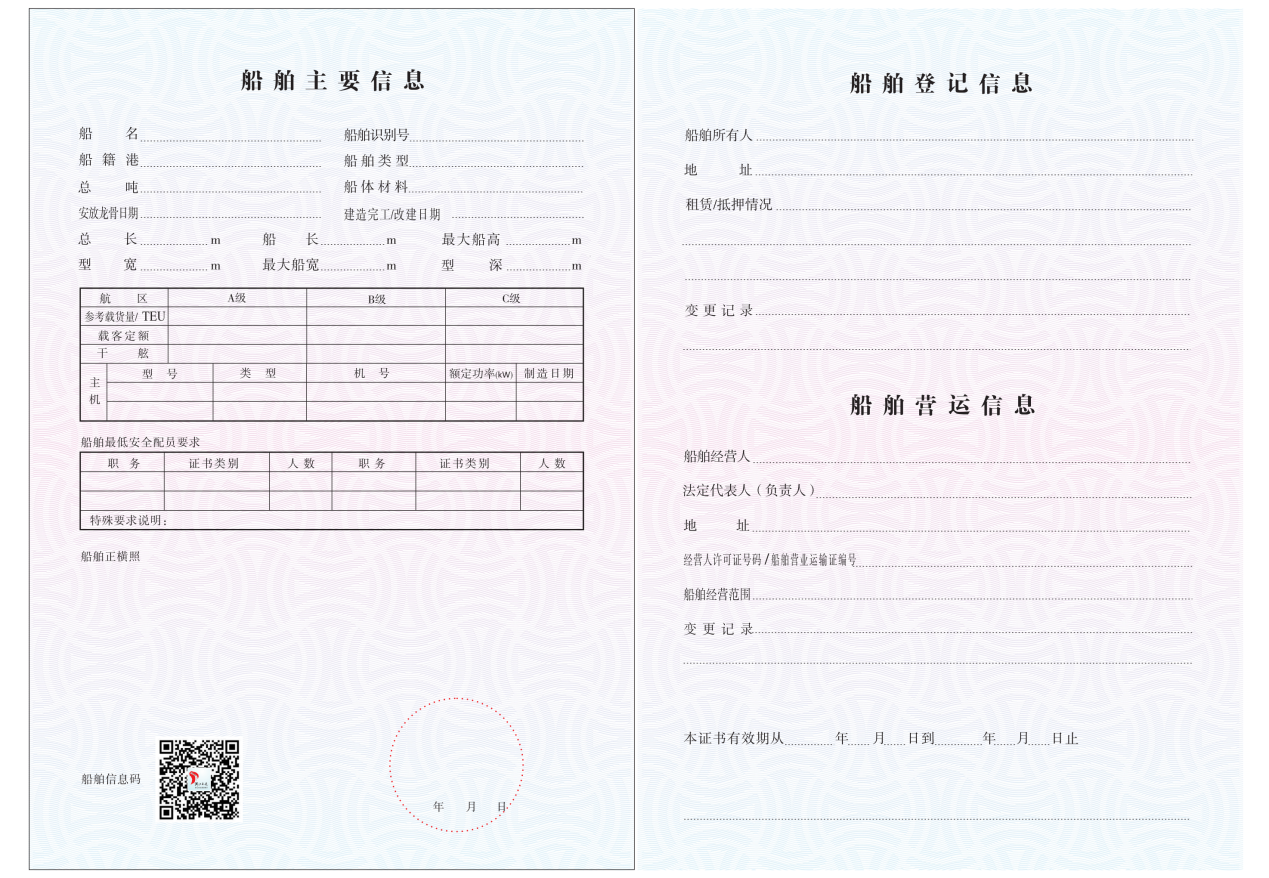 （主要信息）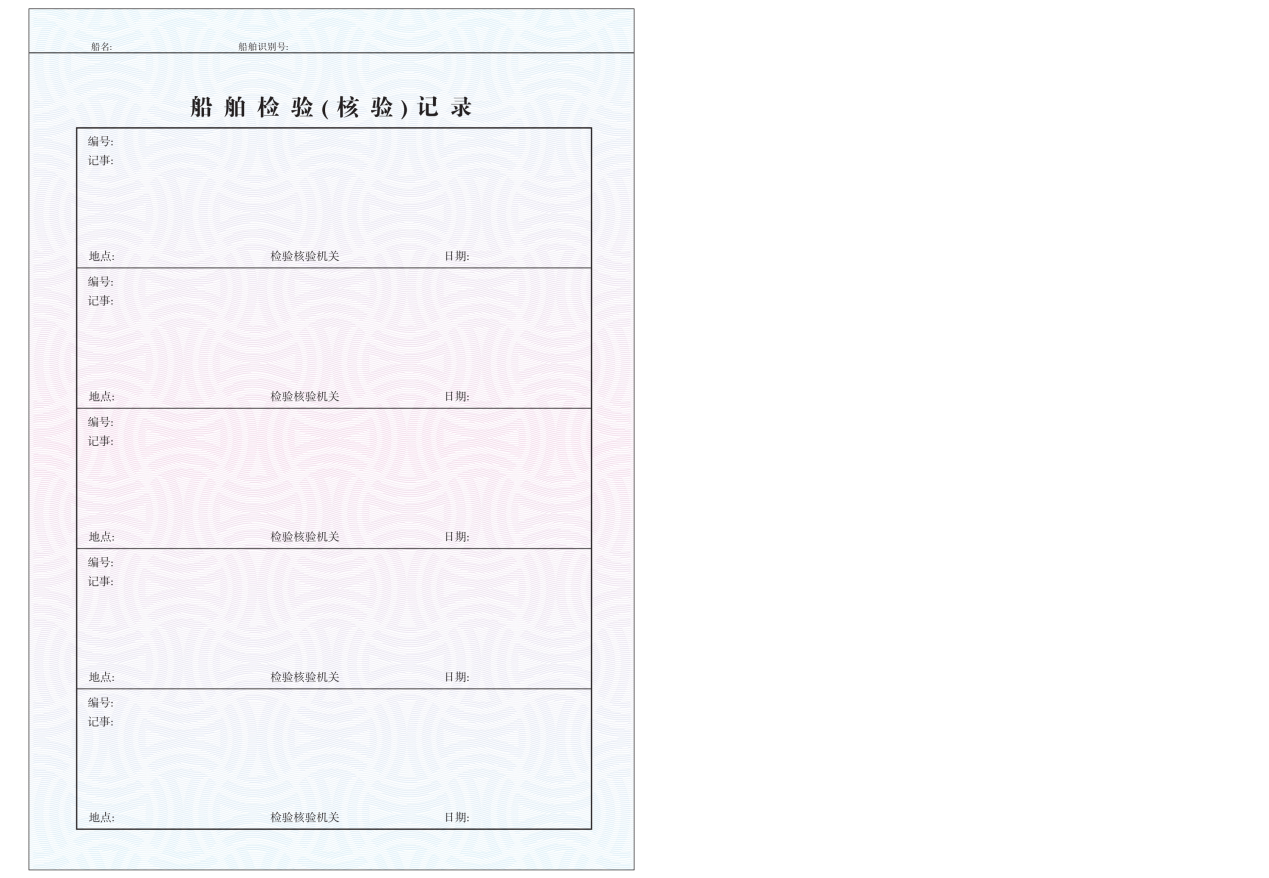 （检验核验记录）